УПРАВЛЕНИЕ ОБРАЗОВАНИЯАДМИНИСТРАЦИИ МУНИЦИПАЛЬНОГО ОБРАЗОВАНИЯКУРГАНИНСКИЙ РАЙОНПРИКАЗот 10 августа 2022г.                                                                                                                      № 704г.КурганинскОб утверждении плана профориентационной работы образовательных организаций муниципального образования Курганинский район на 2022-2023 учебный годВ соответствии с показателями национального проекта «Образование», включающего федеральные проекты «Современная школа», «Успех каждого ребенка», «Молодые профессионалы», приказом управления образования администрации муниципального образования Курганинский район от                                30 декабря 2020 № 1272 «Концепция сопровождения профессионального самоопределения обучающихся общеобразовательных организаций муниципального образования Курганинский район в условиях непрерывности образования «Ступени к профессии» «ДОУ – школа - ПОУ - работодатель», с целью вовлечения обучающихся в деятельность, направленную на самоопределение и профессиональную ориентацию, п р и к а з ы в а ю:		1.Утвердить план профориентационной работы с учащимися 1-11-х классов общеобразовательных учреждений муниципального образования Курганинский район на 2022/2023 учебный год (приложение). 				2. Руководителям общеобразовательных 	организаций муниципального образования Курганинский район включить в программу и план воспитательной работы, календарно-тематическое планирование, план работы социального педагога, педагога-психолога, протоколы педагогических советов и родительских собраний вопросы и мероприятия плана профориентационной работы с учащимися 1-11-х классов общеобразовательных учреждений  3.Контроль за исполнением настоящего приказа возложить на                      Суханову О.В., заместителя начальника управления образования администрации муниципального образования Курганинский район. Начальник управления образованияадминистрации муниципального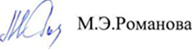 образования Курганинский район 	      				        